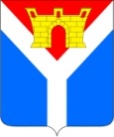 АДМИНИСТРАЦИЯ  УСТЬ-ЛАБИНСКОГО ГОРОДСКОГО ПОСЕЛЕНИЯУСТЬ-ЛАБИНСКОГО  РАЙОНАП О С Т А Н О В Л Е Н И Еот  21.12.2021                                                                                                       № 1087город Усть-ЛабинскОб утверждении конкурсной документации для проведения открытого конкурса по отбору управляющей организации для управления многоквартирными домами, на территории 
Усть-Лабинского городского поселения Усть-Лабинского районаВ соответствии со статьей 161 Жилищного кодекса Российской Федерации, постановлением Правительства Российской Федерации от 
6 февраля 2006 года № 75 «О порядке проведения органом местного самоуправления открытого конкурса по отбору управляющей организации для управления многоквартирным домом» п о с т а н о в л я ю:1. Утвердить конкурсную документацию для проведения открытого конкурса по отбору управляющей организации для управления многоквартирными домами (прилагается).2. Отделу по вопросам работы жилищно – коммунального хозяйства и благоустройства администрации Усть-Лабинского городского поселения 
Усть-Лабинского района (Леонидов) разместить извещение о проведении открытого конкурса, конкурсную документацию на официальном сайте в информационно-телекоммуникационной сети «Интернет» по адресу www.torgi.gov.ru.          3. Отделу по общим и организационным вопросам администрации Усть-Лабинского городского поселения Усть-Лабинского района (Владимирова) обнародовать настоящее постановление путем размещения его на официальном сайте администрации Усть-Лабинского городского поселения Усть-Лабинского района в информационно-телекоммуникационной сети Интернет www.gorod-ust-labinsk.ru и на информационных стендах МБУК «Центральная районная библиотека» МО Усть-Лабинский район.4.  Настоящее постановление вступает в силу со дня его подписания.ГлаваУсть-Лабинского городского поселенияУсть-Лабинского района                                                                  С.А. Гайнюченко 